ПЕРВЫЙ ВОЛЖСКИЙ ЭКИПАЖ 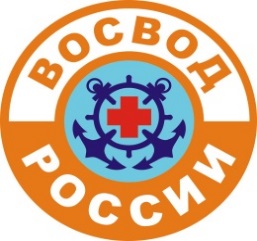 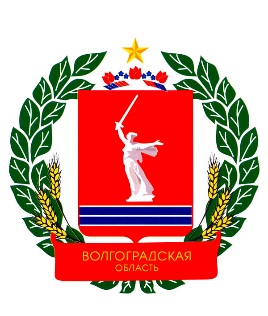 ЮНЫХ МАТРОСОВ-СПАСАТЕЛЕЙ ВОСВОДМОУ СШ №1 Г. ВОЛЖСКОГОВОЛГОГРАДСКАЯ ОБЛАСТНАЯ ОРГАНИЗАЦИЯОБЩЕРОССИЙСКОЙ ОБЩЕСТВЕННОЙ ОРГАНИЗАЦИИ«ВСЕРОССИЙСКОЕ ОБЩЕСТВО СПАСАНИЯ НА ВОДАХ»(ВОО ООО ВОСВОД)400094, г. Волгоград, ул. Дзержинского д. 4, тел:8(8442)98-38-.т. 8-917-338-38-98e-mail: vosvod34@yandex.ruИнтернет-сайт: vosvod34.ru, мы в соц. сетях: vk.com/vosvod34ПРИКАЗ №6г. Волгоград                               «22» января 2018 г.		О проведении занятия с теорией и практикой спасения себя и утопающего зимой в ПЕРВОМ ВОЛЖСКОМ ЭКИПАЖЕ ЮМС ВОСВОД.       ПРИКАЗЫВАЮ:1. Организовать и провести занятие с ПЕРВЫМ ВОЛЖСКИМ ЭКИПАЖЕМ юных матросов-спасателей ВОСВОД на тему: «Безопасность на водных объектах в зимний период времени». 2. Назначить базой проведения занятия музей ВОСВОД в г. Волжском. 3. Определить время занятия – 14:20.4. Контроль за исполнением оставляю за собой.   Председатель ВОО ВОСВОД                  _______________         Протопопов Э.А.	    м.п.        